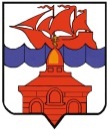 РОССИЙСКАЯ  ФЕДЕРАЦИЯКРАСНОЯРСКИЙ КРАЙТАЙМЫРСКИЙ ДОЛГАНО-НЕНЕЦКИЙ МУНИЦИПАЛЬНЫЙ РАЙОНХАТАНГСКИЙ СЕЛЬСКИЙ СОВЕТ ДЕПУТАТОВРЕШЕНИЕ4 марта 2016 года                                                                                                     № 251-РС О внесении изменений в Решение Совета сельского поселения Хатанга «Об утверждении Положения о порядке выплаты пенсии за выслугу лет лицам, замещавшим должности муниципальной службы в сельском поселении Хатанга»В целях реализации социальных гарантий, предусмотренных законодательством для муниципальных служащих, в соответствии со статьями 23, 24 Федерального закона «О муниципальной службе в Российской Федерации» от 02.03.2007 № 25-ФЗ, статьями 3, 9, 10, 14 Закона Красноярского края «Об особенностях правового регулирования муниципальной службы в Красноярском крае» от 24.04.2008 № 5-1565, Совет сельского поселения ХатангаРЕШИЛ:1. Внести в Решение Совета сельского поселения Хатанга «Об утверждении Положения о порядке выплаты пенсии за выслугу лет лицам, замещавшим должности муниципальной службы в сельском поселении Хатанга» от 01.06.2009 № 60-РС (в редакции Решений Хатангского сельского Совета депутатов от 29.03.2011г. № 168-РС, от 10.11.2011 № 196-РС) (далее - Решение) следующие изменения:1) пункт 2.5. Решения дополнить  четвертым абзацем:«В стаж муниципальной службы для назначения пенсии за выслугу лет муниципальным служащим включаются (засчитываются) помимо периодов замещения должностей, указанных в Указе Президента «Об исчислении стажа государственной гражданской службы Российской Федерации для установления государственным гражданским служащим Российской Федерации ежемесячной надбавки к должностному окладу за выслугу лет на государственной гражданской службе Российской Федерации, определения продолжительности ежегодного дополнительного оплачиваемого отпуска за выслугу лет и размера поощрений за безупречную и эффективную государственную гражданскую службу Российской Федерации» от 19.11.2007г. № N 1532,  иные периоды в соответствии с Федеральными законами, нормативными правовыми актами Красноярского края и муниципальными правовыми актами сельского поселения Хатанга.».2. Решение вступает в силу в день, следующий за днем его официального опубликования.Глава сельского поселения Хатанга                                                               А. В. Кулешов